Publicado en Ciudad de México el 04/06/2019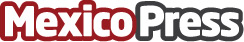 Danfoss capacita a sus socios de negocios en eficiencia energética para el al sector hotelero Los sistemas de climatización constituyen el costo energético más importante en el sector hotelero (30-35%)Datos de contacto:DanfossDanfoss5556152195Nota de prensa publicada en: https://www.mexicopress.com.mx/danfoss-capacita-a-sus-socios-de-negocios-en_1 Categorías: Ecología Turismo Emprendedores Recursos humanos Consumo Dispositivos móviles Nuevo León Ciudad de México Otras Industrias Innovación Tecnológica http://www.mexicopress.com.mx